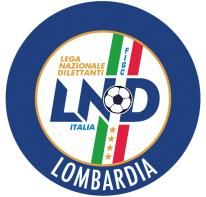 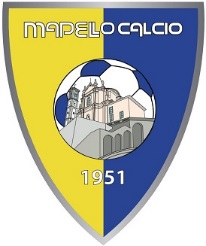 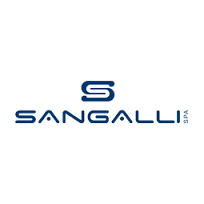 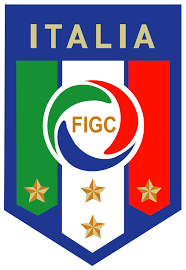 PROGRAMMA GARESABATO 30 MARZO 2019JUNIORES		CAMPIONATO: MAPELLO-VEROLESE			ore 15,00 ValtrigheGIOVANISSIMI 2005	CAMPIONATO: SUZZARA-MAPELLO			ore 15,00 Suzzara ESORDIENTI 2006 M	CAMPIONATO: MAPELLO-VIRTUS BERGAMO	ore 16,15 Mapello	ESORDIENTI 2006 P	CAMPIONATO: MAPELLO-BREMBATE SOPRA	ore 15,00 MapelloESORDIENTI 2007 D	QUADRANGOLARE: SQUADRE VARIE			ore 15,00 MilanoESORDIENTI 2007 P	CAMPIONATO: AZZ.FIORENTE GR.-MAPELLO	ore 16,00 Azzano S. PaoloPULCINI 2008 D	CAMPIONATO: CISANESE-MAPELLO			ore 16,00 Cisano B.scoPULCINI 2008 C	AMICHEVOLE: ACOS-MAPELLO			ore 14,30 TreviglioPULCINI 2009 P	CAMPIONATO: MAPELLO-LEMINE ALMENNO 	ore 14,15 MapelloPULCINI 2009 V	CAMPIONATO: VILLA D’ALME’ V.B.-MAPELLO	ore 14,30 Villa d’AlmèPRIMI CALCI 2010 C	RAGGRUPPAMENTO: MAPELLO-ALME’		ore 16,00 MapelloPRIMI CALCI 2010 AR	RAGGRUPPAMENTO: MAPELLO-PONTIDA B.’	ore 16,00 MapelloDOMENICA 31 MARZO 2019fALLIEVI 2002		CAMPIONATO: MAPELLO-VIRTUS BERGAMO 	ore 10,30 MapelloALLIEVI 2003		CAMPIONATO: MAPELLO-CASATESEROGOREDO	ore 10,30 Mapello GIOVANISSIMI 2004	CAMPIONATO: CASATESEROGOREDO-MAPELLO	ore   9,30 CasatenovoESORDIENTI 2006 M	AMICHEVOLE: MAPELLO-ALBINOGANDINO		ore 16,30 MapelloI ESORDIENTI 2006 P	AMICHEVOLE: MAPELLO-LUCIANO MANARA	ore 16,30 MapelloESORDIENTI 2007 D	AMICHEVOLE: MAPELLO-ADRENSE			ore 14,30 MapelloI I ESORDIENTI 2007 P	AMICHEVOLE: MAPELLO-ADRENSE			ore 14,30 MapelloI I PULCINI 2008 D	AMICHEVOLE: MAPELLO-ADRENSE			ore 16,00 MapelloI I PULCINI 2008 C	AMICHEVOLE: MAPELLO-ADRENSE			ore 14,30 MapelloPULCINI 2009 		AMICHEVOLE: MAPELLO-ADRENSE			ore 14,30 MapelloPRIMI CALCI 2010 	AMICHEVOLE: MAPELLO-ADRENSE			ore   9,00 MapelloPRIMI CALCI 2011 	RAGGRUPPAMENTO: SQUADRE VARIE 		ore 14,45 Terno d’Isola